Temat: Środek symetrii figury. Podręcznik 224 - 2271, 2, 3, 4 / 88 – 89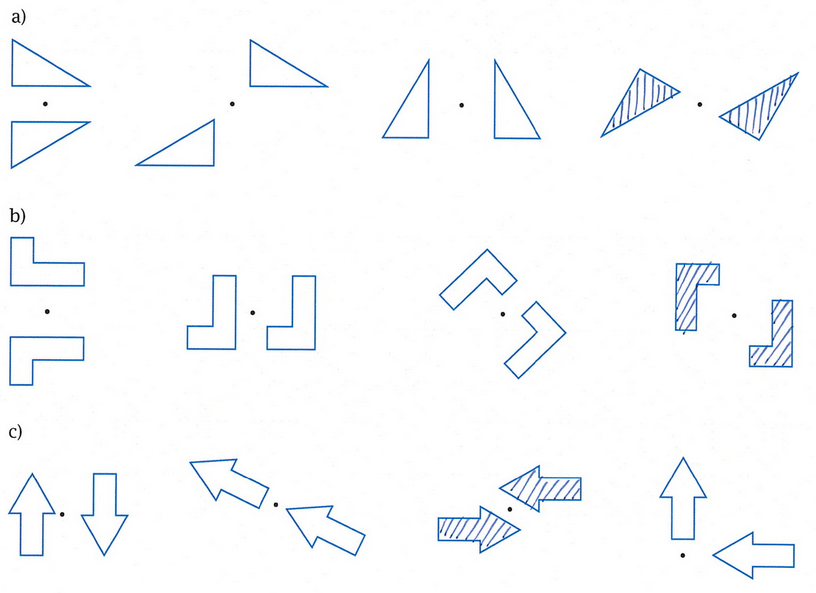 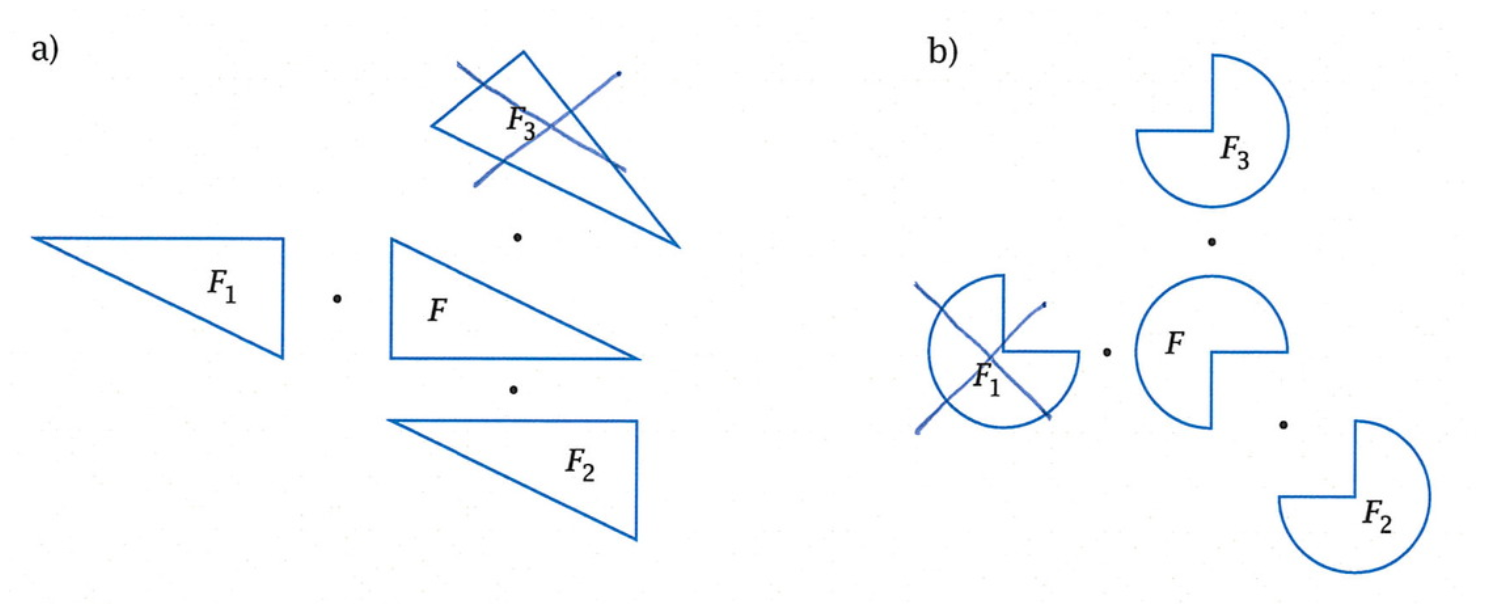 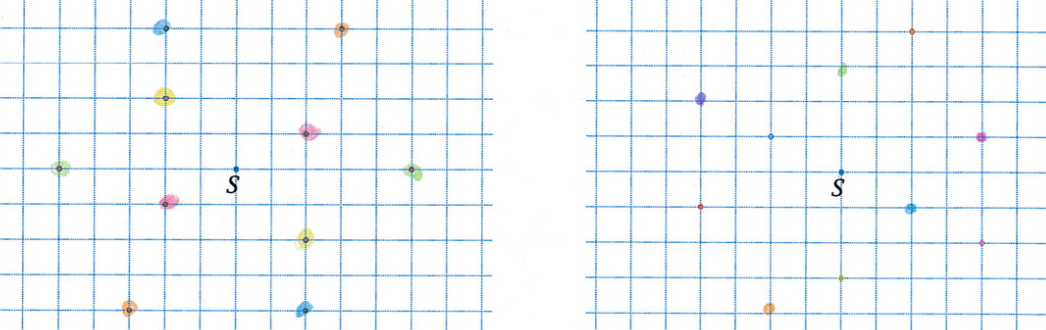 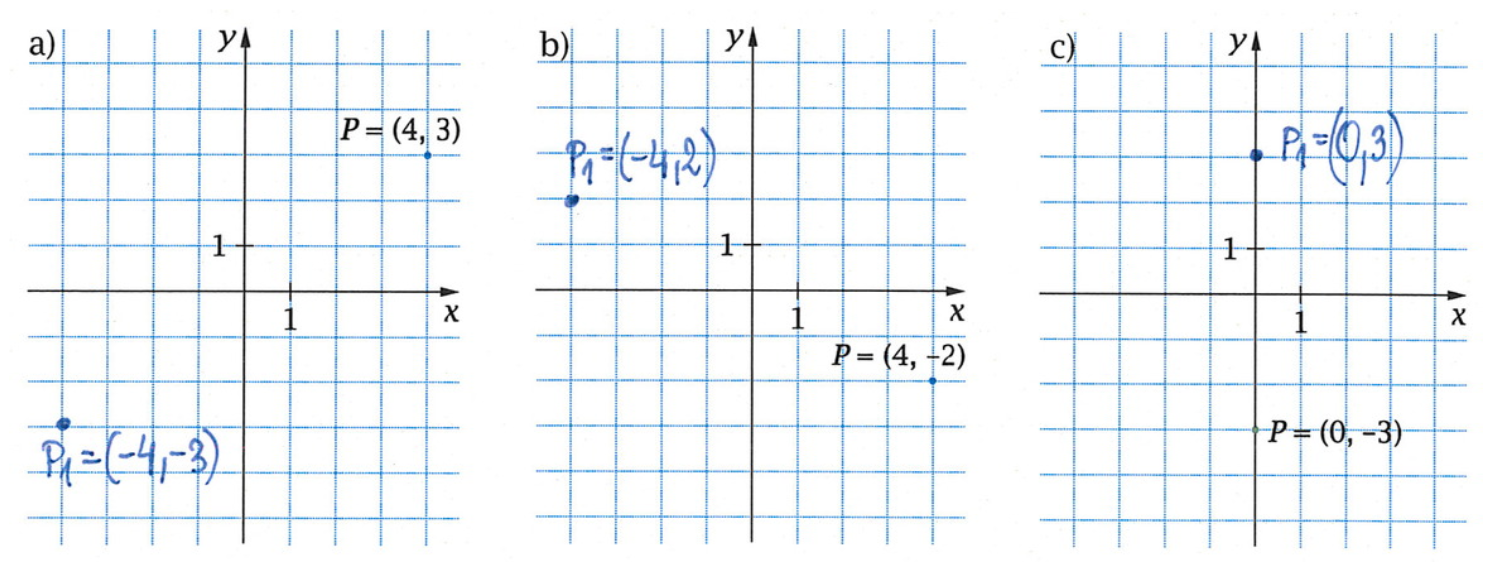 Popatrz na rysunki. Przedstawione na nich figury nie mają osi symetrii, ale zauważamy w nich pewną regularność. Każda z figur obrócona „do góry nogami” (czyli o 180°) wokół swojego środka wygląda tak samo jak przed obróceniem.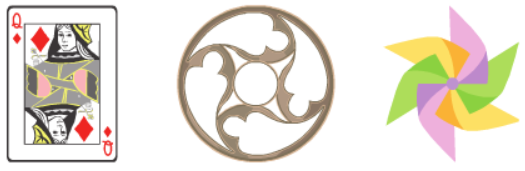 O takich figurach mówimy, że są środkowosymetryczne.Połączmy punkty, które zamieniają się miejscami podczas takiego obracania figury. 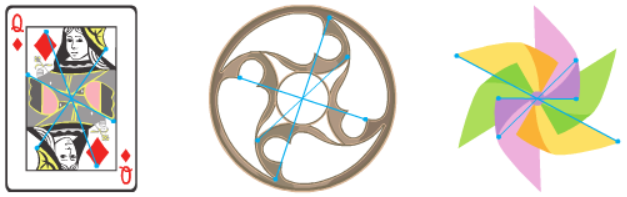 Zauważ, że w każdej z powyższych figur wszystkie narysowane odcinki przecinają się w jednym punkcie, który w dodatku jest środkiem każdego z odcinków. Ten punkt wspólny narysowanych odcinków to właśnie środek symetrii figury.Inne przykłady figur środkowosymetrycznych: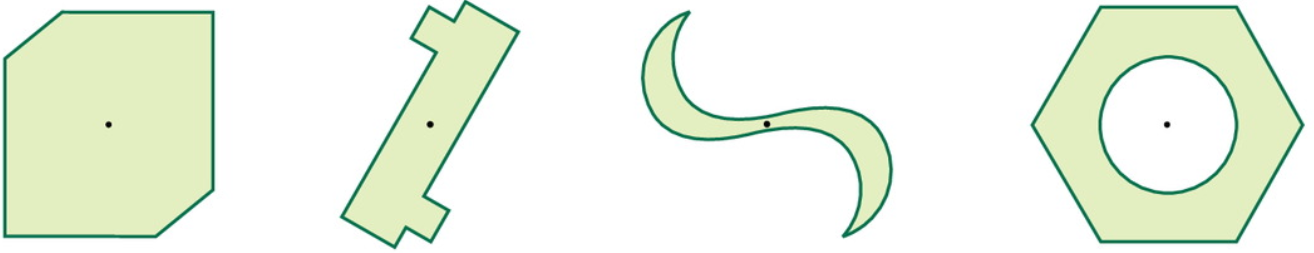 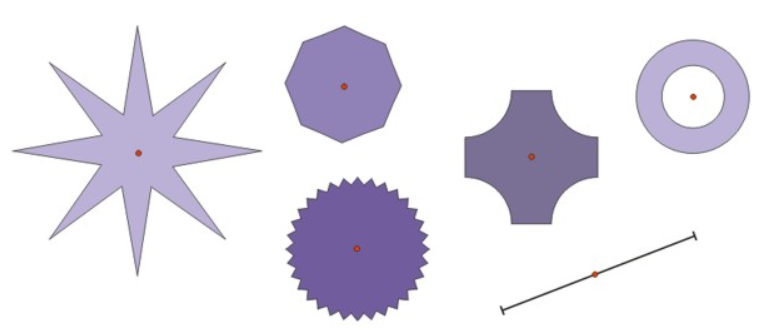 Te figury mają tylko 1 środek symetrii.Pamiętaj, że obracając figurę środkowosymetryczną o 180° wokół środka symetrii otrzymasz tę samą figurę.Są figury, które posiadają oś symetrii i środek symetrii. 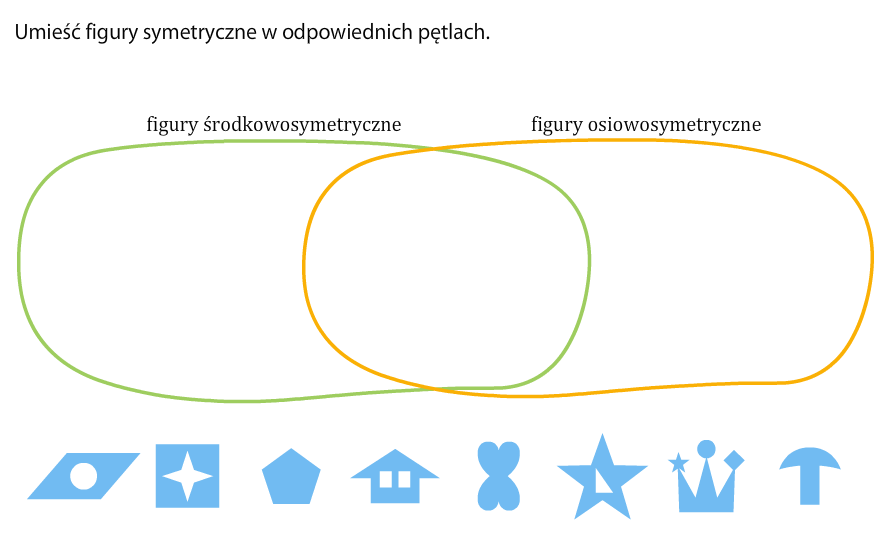 Wykonaj 1, 2, 3, 4 / 92 – 93Zaloguj się na platformę epodreczniki.pl  i wykonaj udostępnione ćwiczenia:  Figury środkowosymetryczne. (do 22 maja)Prosta nie ma początku, nie ma końca:Narysowałam tylko fragment prostej i w każdym punkcie tej prostej jest środek symetrii. Ma ona nieskończenie wiele środków symetrii.https://pistacja.tv/film/mat00495-figury-srodkowosymetrycznehttps://www.youtube.com/watch?v=FiEYbpnJ7fs